PRESSEINFORMATION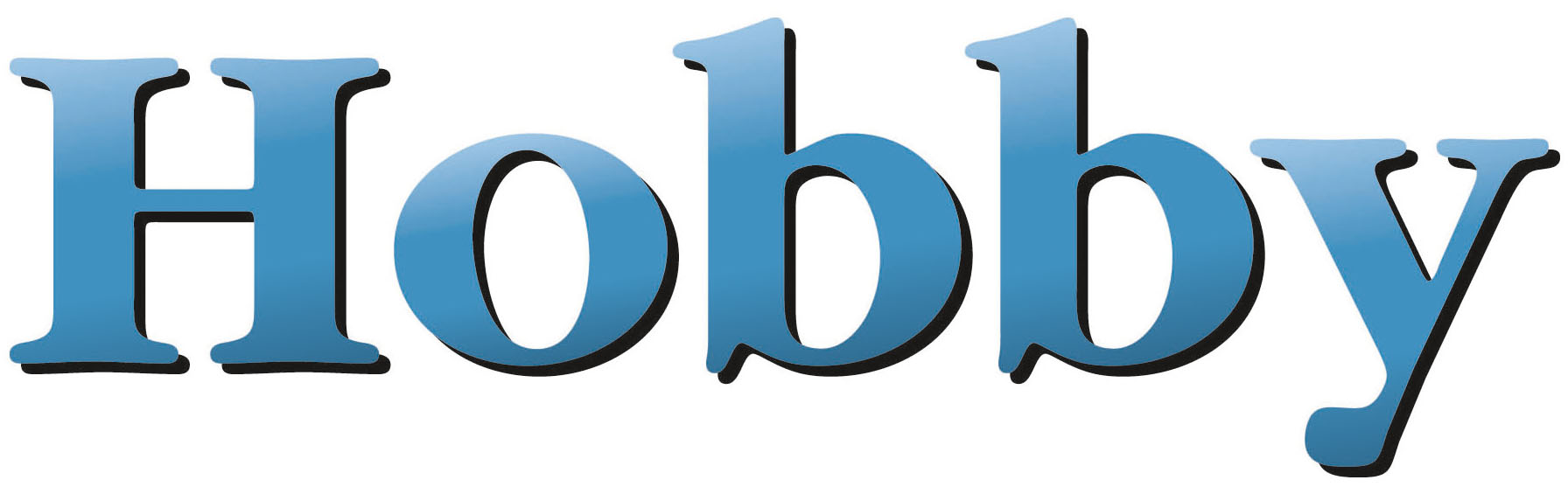 Messe Essen: Hobby präsentiert Top-NeuheitenAuf der Essener Urlaubsmesse „Reise + Camping“ (15.-19.2. 2017) zeigt 
Caravan-Weltmarktführer Hobby zahlreiche Top-Neuheiten aus dem Caravan- 
und Wohnmobilbereich, darunter den kompakten Kastenwagen Vantana 
mit dem kürzlich prämierten SlimLine-Kühlschrank. Essen, Februar 2017 – Der neue Hobby Vantana ist nicht nur ein Hingucker in puncto Design, sondern auch ein echter Innovationsträger im Hinblick auf Ausstattung und Technik. Denn mit dem Hobby-exklusiven SlimLine-Kühlschrank hat er eine lupenreine Weltneuheit an Bord. Der gut 1,40 Meter breite, in Stehhöhe eingebaute Kompressorkühlschrank fügt sich nahtlos in die Möbelfront ein und wirkt daher auf den ersten Blick wie ein ganz normaler Oberschrank. Sein Fassungsvermögen beträgt 90 Liter. Technisch möglich wurde dieses einzigartige Prinzip durch eine geniale Idee der Hobby-Konstrukteure: Sie installierten den Kompressor getrennt vom eigentlichen Kühlschrank unter dem Fahrzeugboden und schlossen somit zugleich störende Geräusche aus. Eine technische Lösung, die zu Beginn des Jahres mit dem von einer internationalen Fachjury verliehenen „European Innovation Award 2017“ ausgezeichnet wurde.Bei den Reisemobilen der Baureihen Optima De Luxe und Siesta De Luxe setzt Hobby zur Saison 2017 vor allem mit der reisefertigen Vollausstattung HobbyKomplett starke Akzente. Hochwertige Zubehörkomponenten wie etwa das Navigationssystem, die ausstellbaren Dachfenster im Fahrerhaus, der Fahrer- und Beifahrerairbag, die Dachmarkise, der Gasflaschenauszug und das Hobby CI-BUS-Bordmanagementsystem inklusive TFT-Bedienpanel gehören ab Werk zur Serienausstattung und machen die Fahrzeuge somit von vornherein reisefertig. Die Anschaffung von teuren Extras entfällt beim Optima De Luxe und Siesta De Luxe. Alles in allem erhält der Kunde beim Kauf eines Modells der genannten Serien Zubehör im Wert von 9.000 (Siesta) bzw. 10.000 Euro (Optima).Mit komplett überarbeiteter Innenausstattung präsentiert sich der vielfach ausgezeichnete Luxuscaravan Premium, das Flaggschiff der insgesamt sieben Hobby-Baureihen. Hochglänzende Möbeldekore in den Metallicfarben Bronze, Magnolia und Stone Grey prägen das edle Innendesign der sechs Premium-Varianten. Zusätzlich betont wird der extravagante Look der Inneneinrichtung durch die gekonnte Lichtführung der aufwändigen und zugleich energiesparenden LED-Ambientebeleuchtung. Mit hochwertigen und praxisgerechten Ausstattungsdetails sowie neuen attraktiven Grundrissen fahren auch die übrigen sechs Caravan-Baureihen in die Saison 2017. Bis auf die kompakten Modelle der Einsteiger-Baureihe Ontour erhalten alle Caravans eine extrabreite Einstiegstür. Sie zeichnet sich zudem durch innenliegende Scharniere, praktische Staufächer, ein Verdunkelungsplissee sowie ein Insektenschutzgitter aus. 
Die neuen Hobby-Küchen punkten mit feinen Details wie dem platzsparend in einer Nische platzierten herausziehbaren Handtuchhalter und den neuen Ordnungsschienen. Das sehr differenzierte und flexible Beleuchtungssystem der Caravans wird zur Saison 2017 durch stufenlos schwenkbare LED-Schwanenhalsleuchten, neue Eckleuchten und zusätzliche LED-Lesespots erweitert. Per Touch-Lichtschalter lassen sich unterschiedliche Licht- und Farbstimmungen erzeugen. 
Alle Caravans der Marke profitieren zukünftig von einem technischen Highlight, das bislang der Oberklasse Premium vorbehalten war: Die Hobby-Fahrwerke sind ab Werk mit der automatischen Bremsnachstellung ANS versehen. Dieses innovative System kontrolliert kontinuierlich den Verschleiß der Bremsbeläge und stellt diese automatisch nach. Dadurch wirkt die Bremskraft an allen Rädern stets gleichmäßig. Ein Plus an Sicherheit und Komfort.Caravaner mit gehobenen Sanitäransprüchen werden von den neuen Modellen mit riesigem Heckwaschraum begeistert sein. Dieser erstreckt sich über die volle Breite des Caravans und zeichnet sich durch die vom Wasch- und WC-Bereich getrennte Duschkabine aus. Erkennbar sind die Modelle mit Luxuswaschraum am W (= Waschraum) in der Typenbezeichnung. Nahezu alle Hobby-Baureihen bieten Grundrisse mit dieser Lösung.